МУНИЦИПАЛЬНОЕ УЧРЕЖДЕНИЕ«Красноармейский краеведческий музей им. В.К.Егорова »ПРИКАЗ№ 12 о.д. от 14.01.2019 г.               Об установлении цен на билетына музейное и экскурсионное обслуживание.Приказываю:Для проведения музейного и экскурсионного обслуживания согласно Уставу пункта 3.11 установить цену на платные услуги с учётом рыночного спроса и предложения. Установить цену билета с 01.01.2019 года - 20 рублей 00 коп, предусмотрев льготу 50% для экскурсионного обслуживания детей дошкольного и школьного возраста.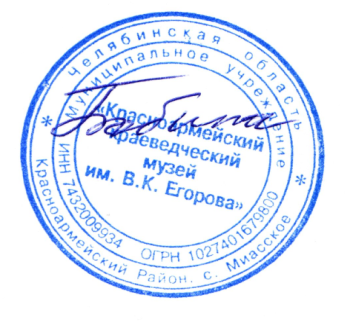 Директор                                                                                                 Т.Е. БобинаМУНИЦИПАЛЬНОЕ УЧРЕЖДЕНИЕ«Красноармейский краеведческий музей им. В.К.Егорова »ПРИКАЗ№ 26 о.д. от  25.04.2019 г.О внесении изменений в штатное расписание     МУ «ККМ им. В.К. Егорова» На основании Положения «Об оплате труда работников МУ «Красноармейский краеведческий музей им. В.К. Егорова»» от 21.01.2014 г., Протокола  от 26 апреля 2019 г. № 5 заседания комиссии по распределению выплат стимулирующего характера работникам, относящимся к основному персоналуПРИКАЗЫВАЮ:Внести изменения в штатное расписание № 1 от 11.01.2018 г.Установить с 01.05.2019 г. ежемесячную выплату стимулирующего характера 15% от должностного оклада за непрерывный стаж в отрасли специалисту по обеспечению сохранности объектов культурного наследия МУ "ККМ им.В.К. Егорова" Гирник В.В..Контроль за исполнением настоящего приказа оставляю за собойПриложение: штатное расписание № 1/1 от 06.05.2019 г. Директор                                                                              Т.Е. БобинаСогласовано:Экономист                                       Э.А. СерукаеваРоссийская Федерация, Челябинская область, 456660, с. Миасское, ул. Солнечная, 34.Телефон 8(351-50) 2-06-82. E-mail:  muzei.egorova@yandex.ruРоссийская Федерация, Челябинская область, 456660, с. Миасское, ул. Солнечная, 34.Телефон 8(351-50) 2-06-82. E-mail:  muzei.egorova@yandex.ru